О внесении изменений в приказ Министерства государственного имущества Республики Марий Эл от 28 августа 2017 г. № 25-нпВ связи с принятием Федерального закона от 29 июля 2017 г. № 217-ФЗ «О ведении гражданами садоводства и огородничества для собственных нужд и о внесении изменений в отдельные законодательные акты Российской Федерации» п р и к а з ы в а ю:Внести в Положение о порядке разрешения представителем нанимателя государственному гражданскому служащему Республики 
Марий Эл в Министерстве государственного имущества Республики 
Марий Эл на участие на безвозмездной основе в управлении некоммерческими организациями в качестве единоличного исполнительного органа или на вхождение в состав их коллегиальных органов управления (далее - Положение), утвержденное приказом Мингосимущества Республики Марий Эл от 28 августа 2017 г. № 25-нп следующие изменения:в абзаце первом пункта 1 слова «садоводческим, огородническим, дачным потребительским кооперативом,» исключить;в абзаце втором пункта 2 слова «К ходатайству» заменить словами 
«К заявлению»;абзац третий пункта 4 исключить;в абзаце втором пункта 5 слова «в абзаце втором пункта 5» заменить словами «в абзаце втором пункта 4»;в пункте 6 слова «после подписания» заменить словами «после дня подписания».2. Контроль за исполнением настоящего приказа оставляю за собой.3. Настоящий приказ вступает в силу со дня официального опубликования, за исключением положения, предусмотренного в абзаце втором пункта 1 настоящего приказа, который вступает в силу с 1 января 2019 г.Министр								           Н.В.Севостьянова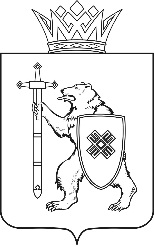 МАРИЙ ЭЛ РЕСПУБЛИКЫНКУГЫЖАНЫШ ПОГОМИНИСТЕРСТВЫЖЕШ УД Ы КМАРИЙ ЭЛ РЕСПУБЛИКЫНКУГЫЖАНЫШ ПОГОМИНИСТЕРСТВЫЖЕШ УД Ы КМИНИСТЕРСТВО 
ГОСУДАРСТВЕННОГО ИМУЩЕСТВА
РЕСПУБЛИКИ МАРИЙ ЭЛП Р И К А ЗМИНИСТЕРСТВО 
ГОСУДАРСТВЕННОГО ИМУЩЕСТВА
РЕСПУБЛИКИ МАРИЙ ЭЛП Р И К А ЗМИНИСТЕРСТВО 
ГОСУДАРСТВЕННОГО ИМУЩЕСТВА
РЕСПУБЛИКИ МАРИЙ ЭЛП Р И К А ЗМИНИСТЕРСТВО 
ГОСУДАРСТВЕННОГО ИМУЩЕСТВА
РЕСПУБЛИКИ МАРИЙ ЭЛП Р И К А ЗМИНИСТЕРСТВО 
ГОСУДАРСТВЕННОГО ИМУЩЕСТВА
РЕСПУБЛИКИ МАРИЙ ЭЛП Р И К А Зот 2017 2017г.№       -нп